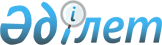 О некоторых вопросах организаций, подведомственных Министерству финансов Республики Казахстан и Министерству экономики и бюджетного планирования Республики КазахстанПостановление Правительства Республики Казахстан от 3 августа 2004 года N 825      В соответствии с Законом  Республики Казахстан от 19 июня 1995 года "О государственном предприятии" Правительство Республики Казахстан постановляет: 

      1. Реорганизовать Республиканское государственное казенное предприятие "Хозяйственное управление Министерства финансов Республики Казахстан", Государственное учреждение "Управление по хозяйственному обслуживанию органов Министерства финансов Республики Казахстан в городе Алматы" и Республиканское государственное казенное предприятие "Хозяйственное управление Министерства экономики и бюджетного планирования Республики Казахстан" путем их слияния в акционерное общество "Кызмет-Сервис А" (далее - Общество) со стопроцентным участием государства в уставном капитале. <*> 

      Сноска. В пункт 1 внесены изменения - постановлением Правительства РК от 2 марта 2005 г. N 196  . 

      2. Комитету государственного имущества и приватизации Министерства финансов Республики Казахстан в установленном законодательством Республики Казахстан порядке: 

      1) утвердить Устав Общества, определив основным предметом деятельности осуществление эксплуатации служебных зданий и выполнение снабженческих функций Министерства финансов Республики Казахстан и Министерства экономики и бюджетного планирования Республики Казахстан; 

      2) обеспечить государственную регистрацию Общества в органах юстиции; 

      3) после выполнения мероприятий, указанных в подпунктах 1) и 2) настоящего пункта, передать права владения и пользования государственным пакетом акций создаваемого Общества Министерству финансов Республики Казахстан; 

      4) принять иные меры, вытекающие из настоящего постановления.       

      3. Утвердить прилагаемые изменения и дополнения, которые вносятся в некоторые решения Правительства Республики Казахстан. 

      4. Настоящее постановление вступает в силу со дня  подписания.       Исполняющий обязанности 

      Премьер-Министра 

      Республики Казахстан 

 

 Утверждены                   

постановлением Правительства          

Республики Казахстан              

от 3 августа 2004 года N 825           

Изменения и дополнения, 

которые вносятся в некоторые решения 

Правительства Республики Казахстан       1. Утратил силу постановлением Правительства РК от 05.08.2013 № 796.

      2. (Пункт 2 утратил силу - постановлением Правительства РК от 28 октября 2004 г. N 1119  ) 

      3. В постановлении  Правительства Республики Казахстан от 12 апреля 1999 года N 405 "О видах государственной собственности на государственные пакеты акций и государственные доли участия в организациях" (САПП Республики Казахстан, 1999 г., N 13, ст. 124): 

      в Перечне акционерных обществ и хозяйственных товариществ, государственные пакеты акций и доли которых отнесены к республиканской собственности: 

      раздел "г. Астана" дополнить строкой, порядковый номер 21-56, следующего содержания: 

      "21-56   АО "Кызмет". 

      4. В постановлении  Правительства Республики Казахстан от 27 мая 1999 года N 659 "О передаче прав по владению и пользованию государственными пакетами акций и государственными долями в организациях, находящихся в республиканской собственности": 

      в приложении к указанному постановлению: 

      раздел "Министерству финансов Республики Казахстан" дополнить строкой, порядковый номер 217-6, следующего содержания: 

      "217-6   АО "Кызмет". 

      5. В постановлении  Правительства Республики Казахстан от 4 сентября 2002 года N 970 "Некоторые вопросы Министерства экономики и бюджетного планирования Республики Казахстан" (САПП Республики Казахстан, 2002 г., N 29, ст. 323): 

      в Перечне организаций, находящихся в ведении Министерства экономики и бюджетного планирования, утвержденном указанным постановлением: 

      пункт 1 исключить. 
					© 2012. РГП на ПХВ «Институт законодательства и правовой информации Республики Казахстан» Министерства юстиции Республики Казахстан
				